Faculty Senate Executive Committee Minutes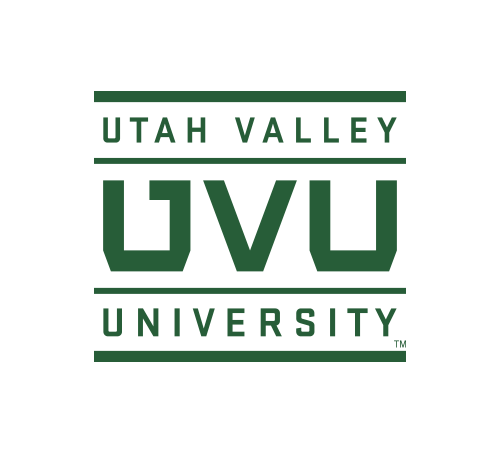 October 19, 2021Via Microsoft Teams – 3:00-5:00 pmPresent: Jon Anderson, Wendy Athens (OTL), Kat Brown, Joy Cole, Suzy Cox, Karen Cushing, Wioleta Fedeczko, David Frame, Hilary Hungerford, Dianne McAdams-Jones, Ethan Morse, Elijah Nielson, Evelyn Porter, Skyler Simmons, Wayne Vaught, Sandie Waters Visitors:  Nizhone Meza, Seth GurellExcused or Absent:  Ben Moulton, Karen Sturtevant (Library)		Call to order – 3:00 p.m. Approval of minutes from 10/5/21. Minutes approved.SENATE PRESIDENTFaculty EmailsHungerford will send out emails to all faculty when appropriate. Would like senators to be accountable and distribute information to faculty.SRI Data Analysis UpdateMet with Institutional Research (IR) individuals and decided to form a senate taskforce to work with IR. Nielsen will work to form a taskforce that will work in partnership with the Women’s Success Center.Will solicit participation of three to five senators in senate to include request for statisticians. Machine Learning ProjectSteven Clark clarified the machine-learning student project in connection with Computer Science. An email will be coming out seeking participants to share their SRI comments voluntarily for analysis in the project. Hungerford invited the two faculty members overseeing the project to come to Faculty Senate and share the project. IRB has approved the project.Discussion about a possible statement from senate if a future decision about the use of machine-learning analyses is considered.RTP ConcernsThere needs to be a common set of data points in RTP review so faculty can prepare their portfolios in response to these data points.Vaught has informed the deans that if they plan to move forward using septiles, faculty need to be involved in a meaningful conversation before any formal usage decision. He will conduct some follow-up.Discussion about junior faculty feeling discouraged in regards to the tenure process, criteria, and the fact the many have left UVU or are considering leaving. Vaught will consider holding meetings with junior faculty to hear their concerns.Need to develop a consistent and positive tenure review culture from RTP Committees, Department Chairs, and Deans.Faculty need to build trust among each other, their departments, within schools and colleges, including overall accountability.Vaught has started leadership development training for deans, associate deans, and department chairs. Will bring up some of the issues referenced to work towards improvement across the board and individually.Recommend Provost schedule monthly town hall meetings to address various topics.PBASubmitted a PBA request to obtain additional funding for the senate committee chairs.Outdated PoliciesThere is a contest seeking the most outdated or unneeded policy. Submit nominations to Hungerford.Utah Valley Growth and Prosperity SummitSummit will be held on Thursday, 10/29, from 8:00 am to 3:00 pm in the Noorda Center for the Performing Arts. Register at uvsummit.com.EAC Pilot ProgramEquity Assessment Committee tasked with reviewing every policy for equity issues over the next three years. Conducting a pilot to review some current policies for practice with full actual review beginning January 2022. Standing Committee ReportsCurriculumNWCCU has changed its definition of a substantial change. If over the span of time between accreditation visits you change over 25% of the program, it now requires a substantive change and requires going through the R401 process.There is also a cost associated with these changes and UVU is still determining how fees will be handled.Service & ElectionsWorking on holding elections to fill the gaps.Sandra Ford was nominated for the graduate student opening.Reviewing web site to be sure committee member information is correct.Advancement of TeachingNeed to seek faculty senate approval by vote on a new timeline for FEA Nominations. Cole will send ExCo a draft timeline for comment.Continue to encourage peer observation participation.Planning a semi-unconference to coincide with the tech conference in February 2022. More details to come.RTP & AppealsNizhone Meza and Cox still working on Policy 632 draft since cannot put through temporary emergency.Working on how to supplement Digital Measures system to help faculty build their portfolio over time – what it will look like, necessary trainings, and what can be provided to faculty to feel more successful.Trevor Morris and Cox are in the process of developing training modules for consistency and refreshment.All draft criteria revisions are to be approved by faculty and sent to deans by Monday, 10/25.All appeals have reached their final conclusion as of 10/19.Special Assignments & InvestigationsThe Analyzing SRI Task Force will be presented to senate for discussion and appointment of a chair.Nielson will also be reviewing a pre-task force credit banking matter.Set AgendaPolicy 611 – Auto Repairs (Deletion) – Recommendation made to move to vote instead of waiting for three weeks.UVUSA would like more student participation at events for engaged learning. Hungerford will post information in the announcements.Meeting adjourned at 5:00 pm